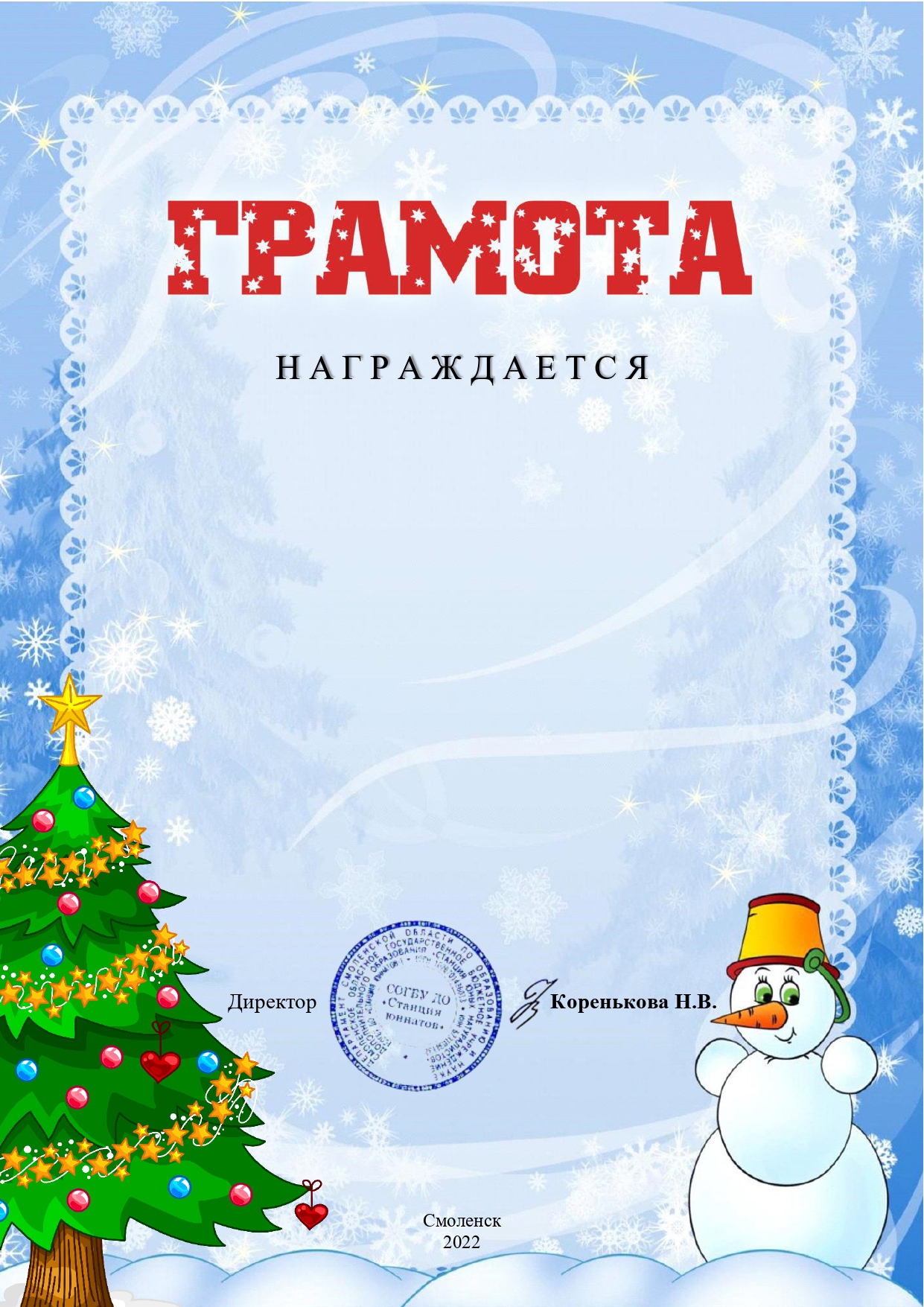 Ковалжи Татьяна,обучающаяся 8 классаМКОУ Стригинская ОШ Починковского районапризёр (III место)областного конкурса«Ёлка Эколят – Молодых защитников Природы»(с межрегиональным участием)Руководитель – Кузнецова Елена Александровна, учитель математикиПриказ СОГБУ ДО «Станция юннатов»от 29.12.2022 № 137– Осн.